Ref. No.                                                                                           Date: 23.08.2023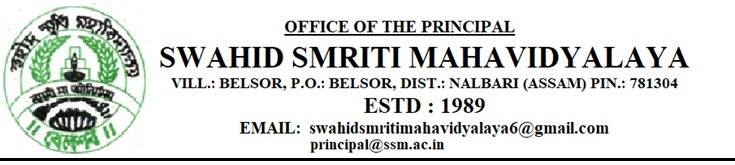 Dear GSToday we are organizing a programme in the digital classroom to view Chandrayan landing. So you are asked to inform the students to attend the programme.Sd/-PrincipalSwahid Smriti Mahavidyalaya.Belsor : Nalbari